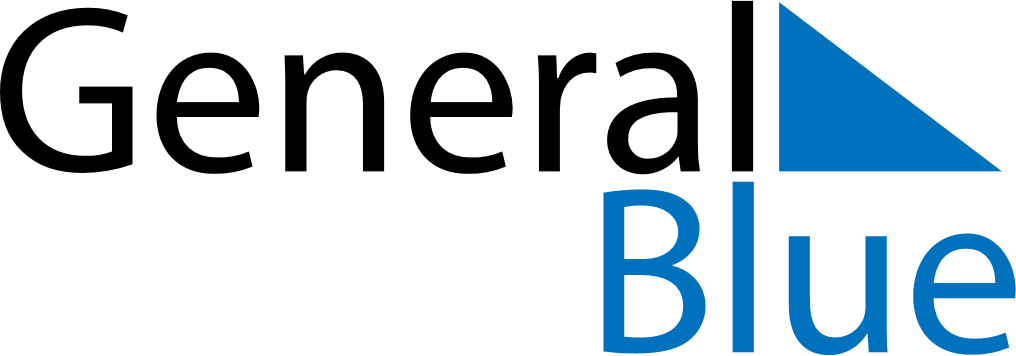 Ethiopia 2019 HolidaysEthiopia 2019 HolidaysDATENAME OF HOLIDAYJanuary 6, 2019SundayChristmas DayJanuary 19, 2019SaturdayEpiphanyMarch 2, 2019SaturdayVictory at Adwa DayMarch 28, 2019ThursdayDay of LamentApril 26, 2019FridayGood FridayApril 28, 2019SundayEaster SundayMay 6, 2019MondayFirst day of RamadanMay 28, 2019TuesdayDerg Downfall DayJune 4, 2019TuesdayEnd of Ramadan (Eid al-Fitr)August 11, 2019SundayFeast of the Sacrifice (Eid al-Adha)September 11, 2019WednesdayNew Year’s DaySeptember 27, 2019FridayFinding of the True CrossNovember 9, 2019SaturdayBirthday of Muhammad (Mawlid)